本校高中部101學年度第2學期全校優良學生候選人優良事蹟發表會活動（102.3.20）本校高中部101學年度第2學期全校優良學生候選人優良事蹟發表會活動（102.3.20.）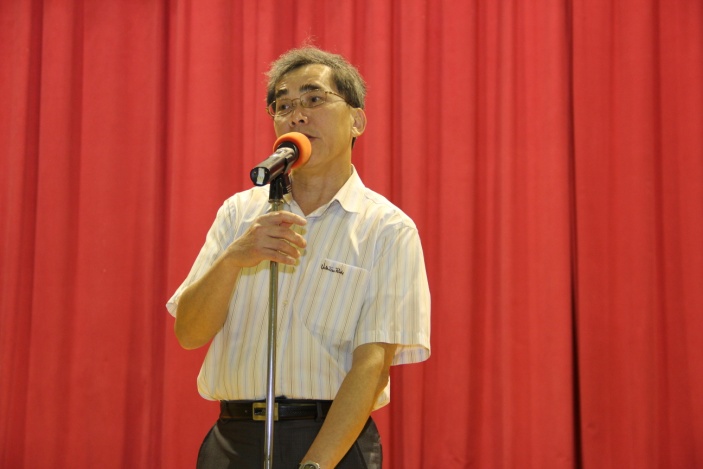 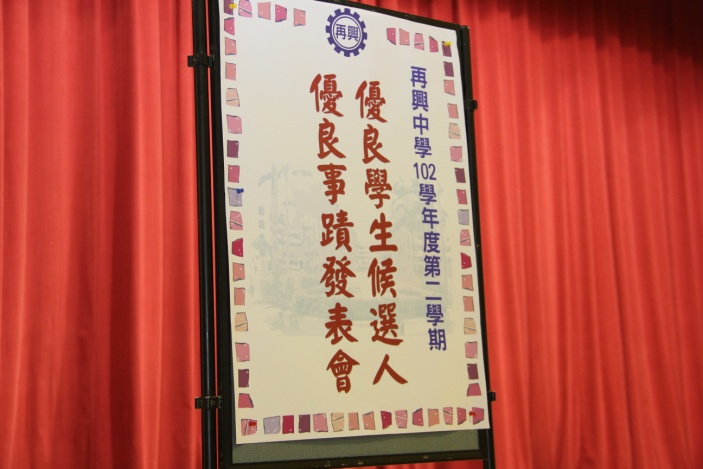 說明：校長致詞說明：活動海報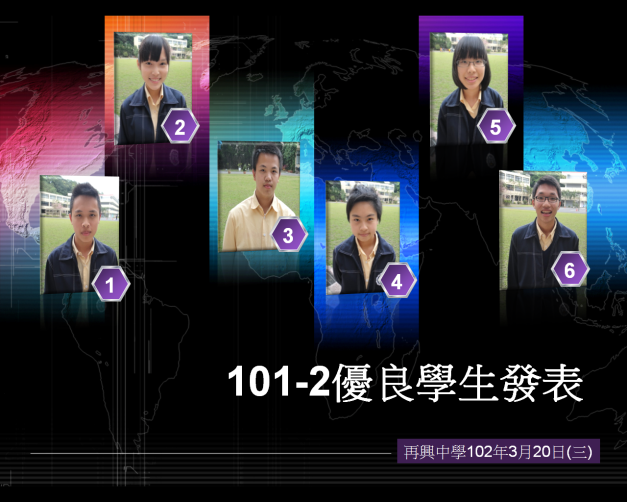 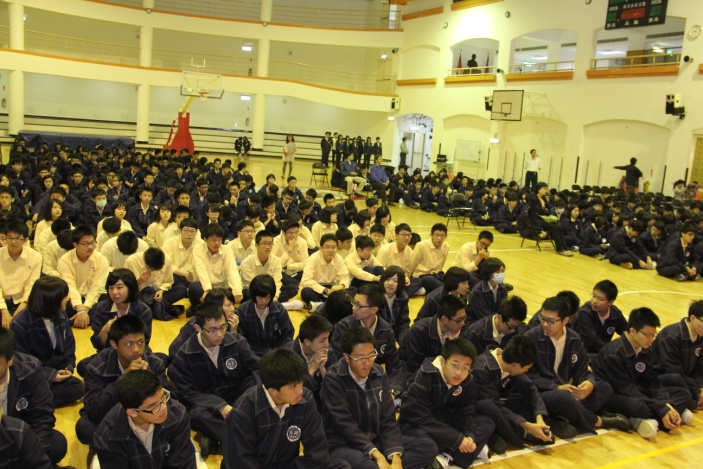 說明：全體高中部師生齊聚會場聆聽六位優良學生發表說明：全體高中部師生齊聚會場聆聽優良學生發表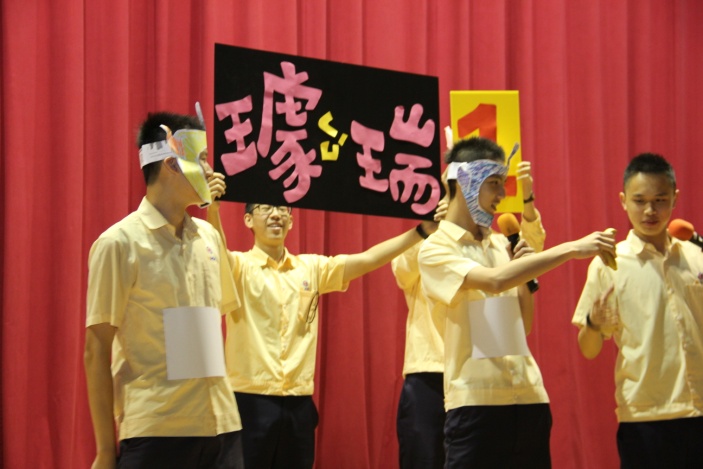 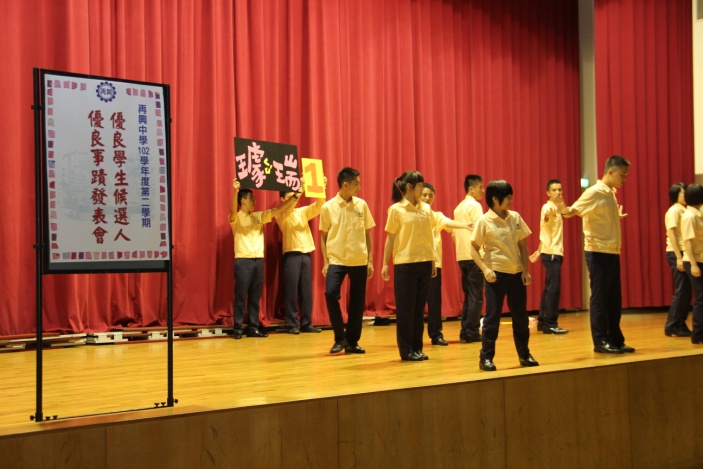 說明：1號一誠璩瑞：優良學生候選人發表優秀事蹟說明：1號一誠璩瑞：優良學生候選人發表優秀事蹟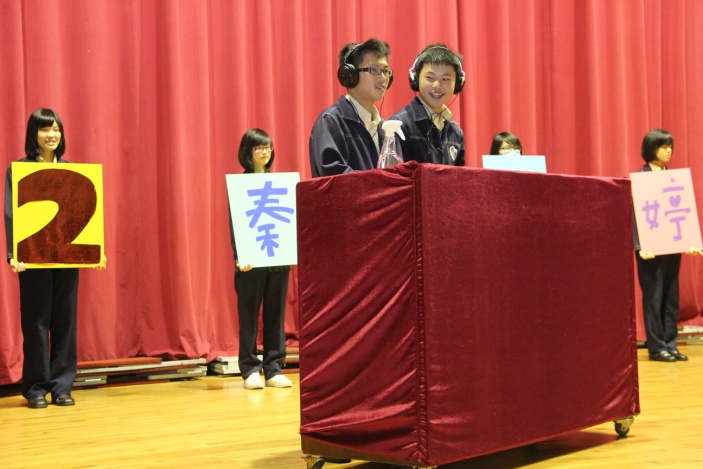 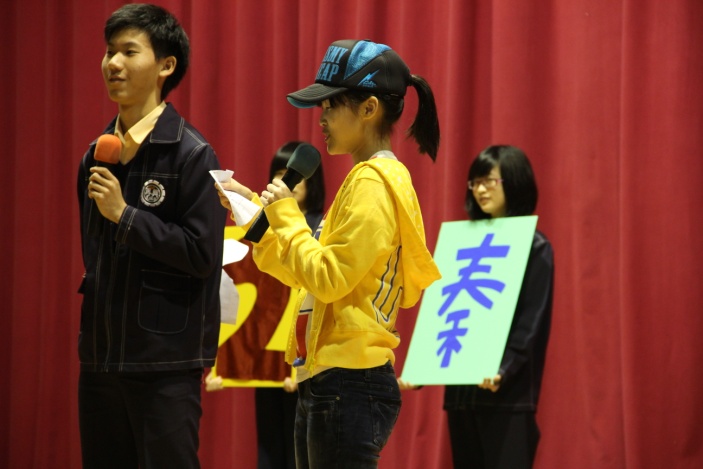 說明：2號二誠秦郁婷：優良學生候選人發表優秀事蹟說明：2號二誠秦郁婷：優良學生候選人發表優秀事蹟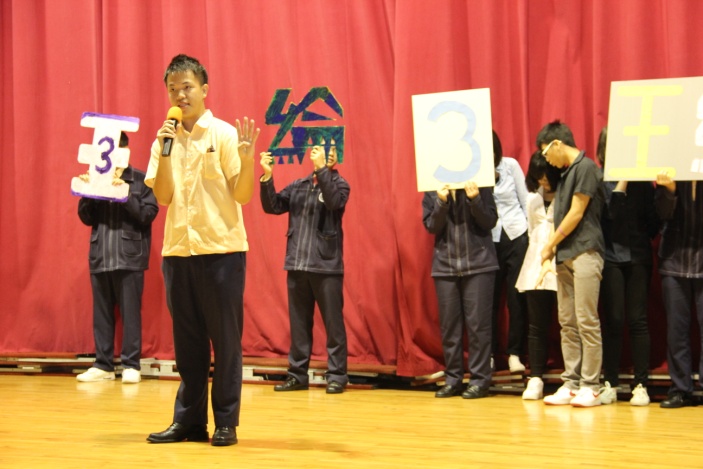 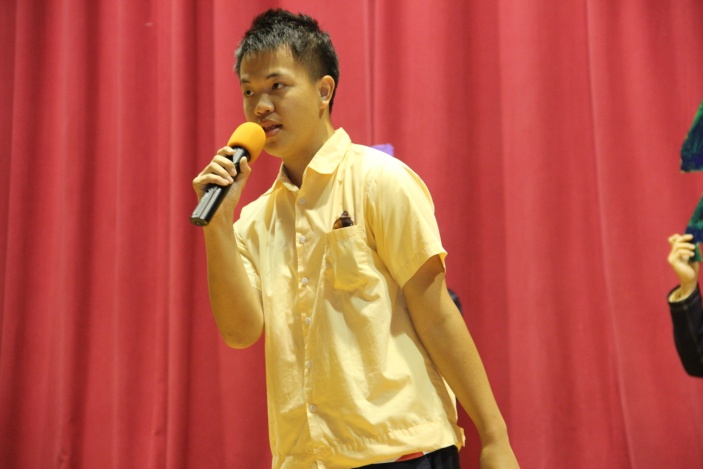 說明：3號一和王綸：優良學生候選人發表優秀事蹟說明：3號一和王綸：優良學生候選人發表優秀事蹟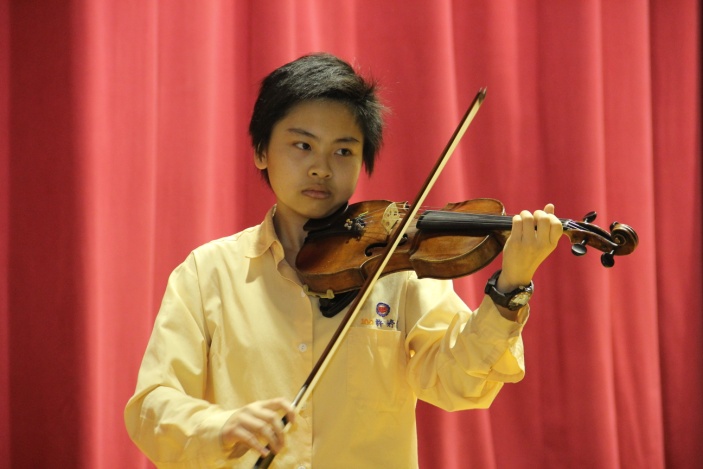 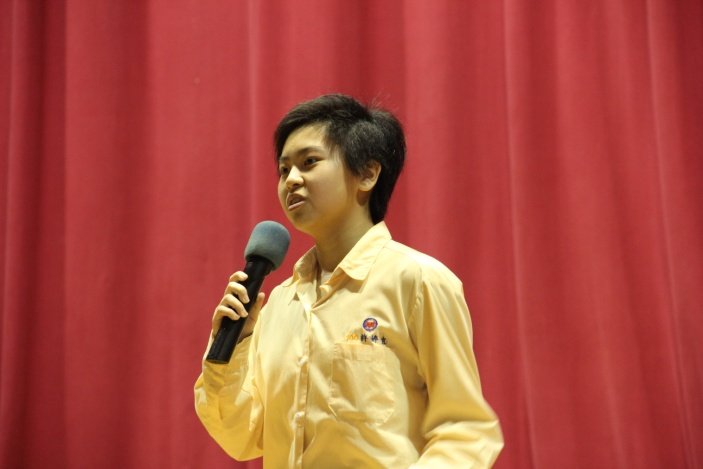 說明：4號二仁許婷宜：優良學生候選人發表優秀事蹟說明：4號二仁許婷宜：優良學生候選人發表優秀事蹟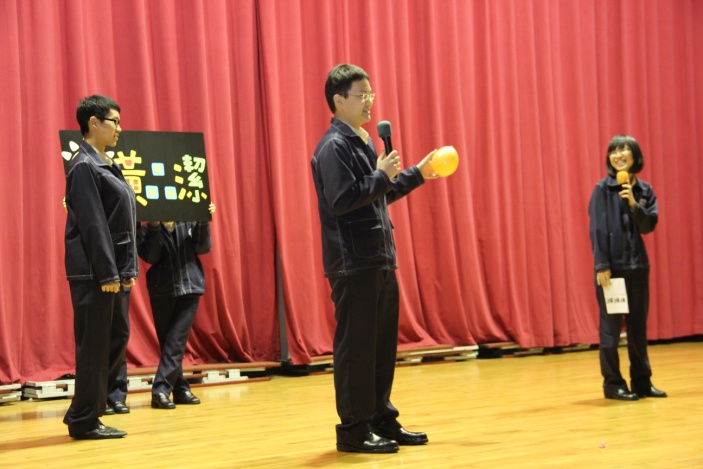 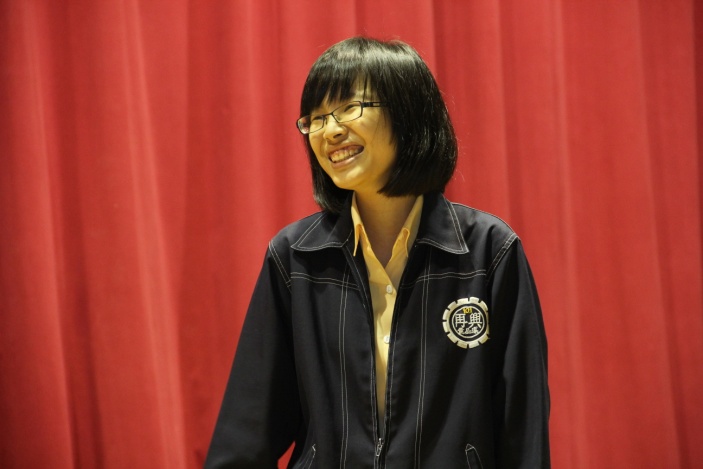 說明：5號一勇黃品潔：優良學生候選人發表優秀事蹟說明：5號一勇黃品潔：優良學生候選人發表優秀事蹟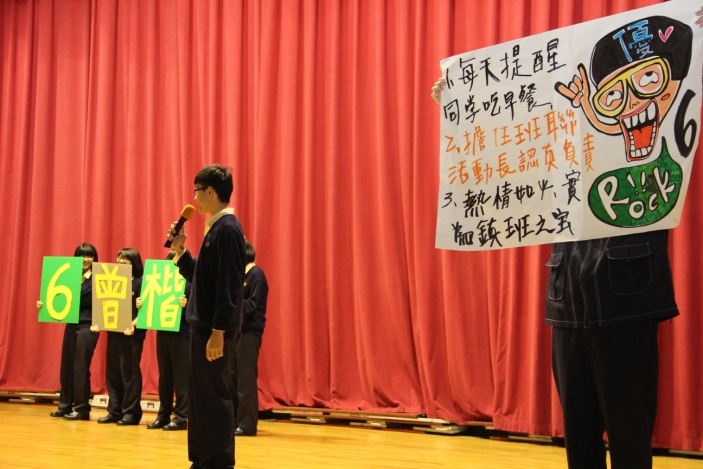 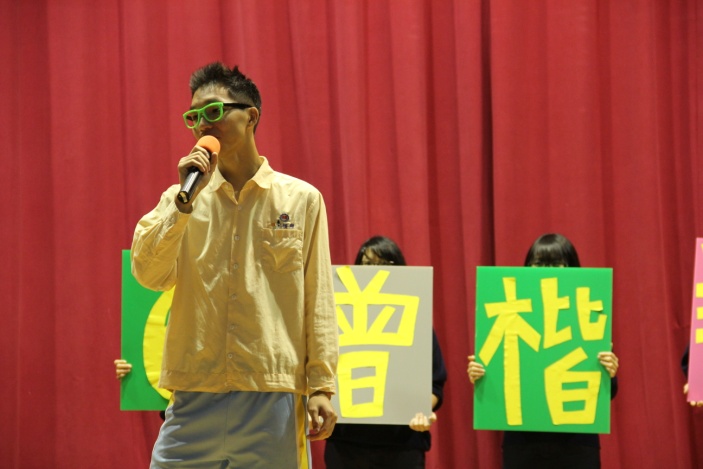 說明：6號二勇曾楷翔：優良學生候選人發表優秀事蹟說明：6號二勇曾楷翔：優良學生候選人發表優秀事蹟